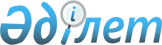 Качир аудандық мәслихатының (V сайланған XXIII сессиясы) 2013 жылғы 26 желтоқсандағы "2014 - 2016 жылдарға арналған Качир ауданының бюджеті туралы" № 1/23 шешіміне өзгерістер мен толықтырулар енгізу туралыПавлодар облысы Качир аудандық мәслихатының 2014 жылғы 04 мамырдағы № 1/30 шешімі. Павлодар облысының Әділет департаментінде 2014 жылғы 14 мамырда № 3802 болып тіркелді      РҚАО ескертпесі.

      Құжаттың мәтінінде түпнұсқаның пунктуациясы мен орфографиясы сақталған.

      Қазақстан Республикасының 2008 жылғы 4 желтоқсандағы Бюджеттік кодексінің 106–бабы 2–тармағы 4) тармақшасына, 4–тармағына, Қазақстан Республикасының 2001 жылғы 23 қаңтардағы "Қазақстан Республикасындағы жергілікті мемлекеттік басқару және өзін–өзі басқару туралы" Заңының 6-бабы 1-тармағы 1) тармақшасына, Павлодар облыстық мәслихатының (V сайланған XXХ (кезектен тыс) сессиясы) 2014 жылғы 14 сәуірдегі "Облыстық мәслихаттың (V сайланған XXVІ (кезектен тыс) сессиясы) 2013 жылғы 13 желтоқсандағы "2014 – 2016 жылдарға арналған облыстық бюджет туралы" № 198/26 шешіміне өзгерістер мен толықтырулар енгізу туралы" № 260/30 шешіміне сәйкес Качир аудандық мәслихаты ШЕШІМ ЕТЕДІ:



      1. Качир аудандық мәслихатының (V сайланған XXIII сессиясы) 2013 жылғы 26 желтоқсандағы "2014 - 2016 жылдарға арналған Качир ауданының бюджеті туралы" № 1/23 шешіміне (Нормативтік құқықтық актілерді мемлекеттік тіркеу тізілімінде № 3655 тіркелген, 2014 жылғы 11 қаңтарында "Тереңкөл тынысы" газетінің № 2, 2014 жылғы 18 қаңтарында "Тереңкөл тынысы" газетінің № 3, 2014 жылғы 11 қаңтарында "Заря" газетінің № 2, 2014 жылғы 18 қаңтарында "Заря" газетінің № 3 жарияланған) мынадай өзгерістер мен толықтырулар енгізілсін:



      1-тармақта:

      1) тармақшасында:

      "2572249" деген сандар "2751089" деген сандармен ауыстырылсын;

      "2162332" деген сандар "2341172" деген сандармен ауыстырылсын;

      2) тармақшасында "2602812" деген сандар "2781652" деген сандармен ауыстырылсын;



      3-1-тармақта:

      "68999" деген сандар "93130" деген сандармен ауыстырылсын;

      мына мазмұндағы абзацпен толықтырылсын:

      "2600 мың теңге – 18 жасқа дейінгі балаларға мемлекеттік жәрдемақылар төлеуге";

      80796 мың теңге – мемлекеттік мекемелердің мемлекеттік қызметшілер болып табылмайтын жұмыскерлерінің, сондай-ақ жергілікті бюджеттерден қаржыландырылатын мемлекеттік кәсіпорындардың жұмыскерлерінің лауазымдық айлықақыларына ерекше еңбек жағдайлары үшін ай сайынғы үстем ақы төлеуге;



      мына мазмұндағы 3-3-тармақпен толықтырылсын:

      "3-3. 2014 жылғы аудан бюджетінде облыстық бюджеттен мақсатты трансферттердің көлемдерін дамуына - білім объектісін реконструкциялау үшін 71313 мың теңге соммасында есепке алынсын.";



      көрсетілген шешімнің 1 қосымшасы осы шешімнің қосымшасына сәйкес жаңа редакцияда жазылсын.



      2. Осы шешімнің орындалуын бақылау аудандық мәслихаттың тұрақты жоспарлы-бюджеттік комиссиясына жүктелсін.



      3. Осы шешім 2014 жылғы 1 қаңтардан бастап қолданысқа енгізіледі.      Сессия төрағасы                            А. Вагнер      Качир аудандық мәслихатының

      хатшысы                                    С. Баяндинов

Качир аудандық мәслихатының

(V сайланған XXХ сессиясы) 

2014 жылғы 4 мамырдағы   

№ 1/30 шешіміне       

қосымша            Качир аудандық мәслихатының 

(V сайланған XXIII сессиясы)

2013 жылғы 26 желтоқсандағы 

№ 1/23 шешіміне       

1 қосымша            2014 жылға арналған АУДАНДЫҚ БЮДЖЕТ
					© 2012. Қазақстан Республикасы Әділет министрлігінің «Қазақстан Республикасының Заңнама және құқықтық ақпарат институты» ШЖҚ РМК
				СанатыСанатыСанатыСанатыСоммасы (мың теңге)СыныбыСыныбыСыныбыСоммасы (мың теңге)Ішкі сыныбыІшкі сыныбыСоммасы (мың теңге)АтауыСоммасы (мың теңге)123451. КІРІСТЕР2 751 0891САЛЫҚТЫҚ ТҮСІМДЕР398 78101Табыс салығы158 8192Жеке табыс салығы158 81903Әлеуметтік салық121 4541Әлеуметтік салық121 45404Меншікке салынатын салықтар109 4761Мүлікке салынатын салықтар65 2753Жер салығы3 7744Көлік құралдарына салынатын салық25 9275Бірыңғай жер салығы14 50005Тауарларға, жұмыстарға және қызметтерге салынатын ішкі салықтар6 8772Акциздер1 5993Табиғи және басқа да ресурстарды пайдаланғаны үшін түсетін түсімдер1 4494Кәсіпкерлік және кәсіби қызметті жүргізгені үшін алынатын алымдар3 82908Заңдық мәнді іс-әрекеттерді жасағаны және (немесе) оған уәкілеттігі бар мемлекеттік органдар немесе лауазымды адамдар кұжаттар бергені үшін алынатын міндетті төлемдер2 1551Мемлекеттік баж2 1552САЛЫҚТЫҚ ЕМЕС ТҮСІМДЕР8 29801Мемлекеттік меншіктен түсетін кірістер1 3265Мемлекет меншігіндегі мүлікті жалға беруден түсетін кірістер1 3177Мемлекеттік бюджеттен берілген кредиттер бойынша сыйақылар906Басқа да салықтық емес түсімдер6 9721Басқа да салықтық емес түсімдер6 9723НЕГІЗГІ КАПИТАЛДЫ САТУДАН ТҮСЕТІН ТҮСІМДЕР2 83801Мемлекеттік мекемелерге бекітілген мемлекеттік мүлікті сату3391Мемлекеттік мекемелерге бекітілген мемлекеттік мүлікті сату33903Жерді және материалдық емес активтерді сату2 4991Жерді сату21002Материалдық емес активтерді сату3994ТРАНСФЕРТТЕРДІҢ ТҮСІМДЕРІ2 341 17202Мемлекеттік басқарудың жоғары тұрған органдарынан түсетін трансферттер2 341 1722Облыстық бюджеттен түсетін трансферттер2 341 172Функционалдық топФункционалдық топФункционалдық топФункционалдық топФункционалдық топСомасы (мың теңге)Кіші функцияКіші функцияКіші функцияКіші функцияСомасы (мың теңге)Бюджеттік бағдарламалардың әкiмшiсiБюджеттік бағдарламалардың әкiмшiсiБюджеттік бағдарламалардың әкiмшiсiСомасы (мың теңге)БағдарламаБағдарламаСомасы (мың теңге)АтауыСомасы (мың теңге)123456II. ШЫҒЫНДАР2 781 65201Жалпы сипаттағы мемлекеттiк қызметтер283 4791Мемлекеттiк басқарудың жалпы функцияларын орындайтын өкiлдi, атқарушы және басқа органдар252 365112Аудан (облыстық маңызы бар қала) мәслихатының аппараты13 653001Аудан (облыстық маңызы бар қала) мәслихатының қызметін қамтамасыз ету жөніндегі қызметтер13 653122Аудан (облыстық маңызы бар қала) әкімінің аппараты72 679001Аудан (облыстық маңызы бар қала) әкімінің қызметін қамтамасыз ету жөніндегі қызметтер66 679003Мемлекеттік органның күрделі шығыстары6 000123Қаладағы аудан, аудандық маңызы бар қала, кент, ауыл, ауылдық округ әкімінің аппараты166 033001Қаладағы аудан, аудандық маңызы бар қала, кент, ауыл, ауылдық округ әкімінің қызметін қамтамасыз ету жөніндегі қызметтер142 033022Мемлекеттік органның күрделі шығыстары20 547032Ведомстволық бағыныстағы мемлекеттік мекемелерінің және ұйымдарының күрделі шығыстары3 4532Қаржылық қызмет16 431452Ауданның (облыстық маңызы бар қаланың) қаржы бөлімі16 431001Ауданның (облыстық маңызы бар қаланың) бюджетін орындау және ауданның (облыстық маңызы бар қаланың) коммуналдық меншігін басқару саласындағы мемлекеттік саясатты іске асыру жөніндегі қызметтер15 003003Салық салу мақсатында мүлікті бағалауды жүргізу832010Жекешелендіру, коммуналдық меншікті басқару, жекешелендіруден кейінгі қызмет және осыған байланысты дауларды реттеу5965Жоспарлау және статистикалық қызмет14 683453Ауданның (облыстық маңызы бар қаланың) экономика және бюджеттік жоспарлау бөлімі14 683001Экономикалық саясатты, мемлекеттік жоспарлау жүйесін қалыптастыру және дамыту және ауданды (облыстық манызы бар қаланы) басқару саласындағы мемлекеттік саясатты іске асыру жөніндегі қызметтер13 466004Мемлекеттік органның күрделі шығыстары1 21702Қорғаныс25 8921Әскери мұқтаждар6 927122Аудан (облыстық маңызы бар қала) әкімінің аппараты6 927005Жалпыға бірдей әскери міндетті атқару шеңберіндегі іс-шаралар6 9272Төтенше жағдайлар жөнiндегi жұмыстарды ұйымдастыру18 965122Аудан (облыстық маңызы бар қала) әкімінің аппараты18 965007Аудандық (қалалық) ауқымдағы дала өрттерінің, сондай-ақ мемлекеттік өртке қарсы қызмет органдары құрылмаған елдi мекендерде өрттердің алдын алу және оларды сөндіру жөніндегі іс-шаралар18 96504Бiлiм беру1 786 0891Мектепке дейiнгi тәрбие және оқыту227 048123Қаладағы аудан, аудандық маңызы бар қала, кент, ауыл, ауылдық округ әкімінің аппараты131 953004Мектепке дейінгі тәрбие мен оқыту ұйымдарының қызметін қамтамасыз ету108 869 041Мектепке дейінгі білім беру ұйымдарында мемлекеттік білім беру тапсырысын іске асыруға23 084464Ауданның (облыстық маңызы бар қаланың) білім бөлімі95 095040Мектепке дейінгі білім беру ұйымдарында мемлекеттік білім беру тапсырысын іске асыруға95 0952Бастауыш, негізгі орта және жалпы орта білім беру1 431 774123Қаладағы аудан, аудандық маңызы бар қала, кент, ауыл, ауылдық округ әкімінің аппараты9 401005Ауылдық жерлерде балаларды мектепке дейін тегін алып баруды және кері алып келуді ұйымдастыру9 401464Ауданның (облыстық маңызы бар қаланың) білім бөлімі1 422 373003Жалпы білім беру1 375 783006Балаларға қосымша білім беру46 5909Бiлiм беру саласындағы өзге де қызметтер127 267464Ауданның (облыстық маңызы бар қаланың) білім бөлімі55 954001Жергілікті деңгейде білім беру саласындағы мемлекеттік саясатты іске асыру жөніндегі қызметтер10 074005Ауданның (облыстык маңызы бар қаланың) мемлекеттік білім беру мекемелер үшін оқулықтар мен оқу-әдiстемелiк кешендерді сатып алу және жеткізу12 657007Аудандық (қалалалық) ауқымдағы мектеп олимпиадаларын және мектептен тыс іс-шараларды өткiзу7 102015Жетім баланы (жетім балаларды) және ата-аналарының қамқорынсыз қалған баланы (балаларды) күтіп-ұстауға қамқоршыларға (қорғаншыларға) ай сайынға ақшалай қаражат төлемі11 145067Ведомстволық бағыныстағы мемлекеттік мекемелерінің және ұйымдарының күрделі шығыстары14 976472Ауданның (облыстық маңызы бар қаланың) құрылыс, сәулет және қала құрылысы бөлімі71 313037Білім беру объектілерін салу және реконструкциялау71 31306Әлеуметтiк көмек және әлеуметтiк қамсыздандыру126 4962Әлеуметтiк көмек107 376451Ауданның (облыстық маңызы бар қаланың) жұмыспен қамту және әлеуметтік бағдарламалар бөлімі107 376002Жұмыспен қамту бағдарламасы12 038004Ауылдық жерлерде тұратын денсаулық сақтау, білім беру, әлеуметтік қамтамасыз ету, мәдениет, спорт және ветеринар мамандарына отын сатып алуға Қазақстан Республикасының заңнамасына сәйкес әлеуметтік көмек көрсету8 642005Мемлекеттік атаулы әлеуметтік көмек1 080007Жергілікті өкілетті органдардың шешімі бойынша мұқтаж азаматтардың жекелеген топтарына әлеуметтік көмек46 414010Үйден тәрбиеленіп оқытылатын мүгедек балаларды материалдық қамтамасыз ету1 040014Мұқтаж азаматтарға үйде әлеуметтiк көмек көрсету25 46301618 жасқа дейінгі балаларға мемлекеттік жәрдемақылар8 000017Мүгедектерді оңалту жеке бағдарламасына сәйкес мұқтаж мүгедектерді міндетті гигиеналық құралдармен және ымдау тілі мамандарының қызмет көрсетуін, жеке көмекшілермен қамтамасыз ету4 6999Әлеуметтiк көмек және әлеуметтiк қамтамасыз ету салаларындағы өзге де қызметтер19 120451Ауданның (облыстық маңызы бар қаланың) жұмыспен қамту және әлеуметтік бағдарламалар бөлімі19 120001Жергілікті деңгейде халық үшін әлеуметтік бағдарламаларды жұмыспен қамтуды қамтамасыз етуді іске асыру саласындағы мемлекеттік саясатты іске асыру жөніндегі қызметтер17 423011Жәрдемақыларды және басқа да әлеуметтік төлемдерді есептеу, төлеу мен жеткізу бойынша қызметтерге ақы төлеу1 69707Тұрғын үй-коммуналдық шаруашылық83 9831Тұрғын үй шаруашылығы29 323123Қаладағы аудан, аудандық маңызы бар қала, кент, ауыл, ауылдық округ әкімінің аппараты10 335007Аудандық маңызы бар қаланың, кенттің, ауылдың, ауылдық округтің мемлекеттік тұрғын үй қорының сақталуын ұйымдастыру3 600027Жұмыспен қамту - 2020 бағдарламасы бойынша ауылдық елді мекендерді дамыту шеңберінде объектілерді жөндеу және абаттандыру6 735458Ауданның (облыстық маңызы бар қаланың) тұрғын үй-коммуналдық шаруашылығы, жолаушылар көлігі және автомобиль жолдары бөлімі5 211004Азаматтардың жекелеген санаттарын тұрғын үймен қамтамасыз ету5 211464Ауданның (облыстық маңызы бар қаланың) білім бөлімі6 267026Жұмыспен қамту 2020 жол картасы бойынша қалаларды және ауылдық елді мекендерді дамыту шеңберінде объектілерді жөндеу6 267472Ауданның (облыстық маңызы бар қаланың) құрылыс, сәулет және қала құрылысы бөлімі7 510072Жұмыспен қамту 2020 жол картасы шеңберінде қызметтік тұрғын үй салуға және (немесе) сатып алуға, инженерлік-коммуникациялық инфрақұрылымды дамытуға және (немесе) сатып алуға және жастарға арналған жатақханаларды салуға, сатып алуға, салып бітіруге берілетін нысаналы даму трансферттері7 5102Коммуналдық шаруашылық24 840458Ауданның (облыстық маңызы бар қаланың) тұрғын үй-коммуналдық шаруашылығы, жолаушылар көлігі және автомобиль жолдары бөлімі21 000012Сумен жабдықтау және су бұру жүйесінің жұмыс істеуі21 000472Ауданның (облыстық маңызы бар қаланың) құрылыс, сәулет және қала құрылысы бөлімі3 840005Коммуналдық шаруашылығын дамыту2 000006Сумен жабдықтау және су бұру жүйесін дамыту1 8403Елді - мекендерді абаттандыру29 820123Қаладағы аудан, аудандық маңызы бар қала, кент, ауыл, ауылдық округ әкімінің аппараты22 820008Елді мекендерде көшелерді жарықтандыру13 222009Елді мекендердің санитариясын қамтамасыз ету2 379010Жерлеу орындарын ұстау және туыстары жоқ адамдарды жерлеу500011Елді мекендерді абаттандыру мен көгалдандыру6 719458Ауданның (облыстық маңызы бар қаланың) тұрғын үй-коммуналдық шаруашылығы, жолаушылар көлігі және автомобиль жолдары бөлімі7 000016Елді мекендердің санитариясын қамтамасыз ету7 00008Мәдениет, спорт, туризм және ақпараттық кеңістiк202 0001Мәдениет саласындағы қызмет114 126123Қаладағы аудан, аудандық маңызы бар қала, кент, ауыл, ауылдық округ әкімінің аппараты83 741006Жергілікті деңгейде мәдени-демалыс жұмыстарын қолдау83 741455Ауданның (облыстық маңызы бар қаланың) мәдениет және тілдерді дамыту бөлімі30 385003Мәдени-демалыс жұмысын қолдау30 3852Спорт14 708465Ауданның (облыстық маңызы бар қаланың) дене шынықтыру және спорт бөлімі11 323001Жергілікті деңгейде дене шынықтыру және спорт саласындағы мемлекеттік саясатты іске асыру жөніндегі қызметтер6 001006Аудандық (облыстық маңызы бар қалалық) деңгейде спорттық жарыстар өткiзу3 239007Әртүрлi спорт түрлерi бойынша аудан (облыстық маңызы бар қала) құрама командаларының мүшелерiн дайындау және олардың облыстық спорт жарыстарына қатысуы2 083472Ауданның (облыстық маңызы бар қаланың) құрылыс, сәулет және қала құрылысы бөлімі3 385008Cпорт объектілерін дамыту3 3853Ақпараттық кеңiстiк44 967455Ауданның (облыстық маңызы бар қаланың) мәдениет және тілдерді дамыту бөлімі30 155006Аудандық (қалалық) кiтапханалардың жұмыс iстеуi26 915007Мемлекеттік тілді және Қазақстан халықтарының басқа да тілдерін дамыту3 240456Ауданның (облыстық маңызы бар қаланың) ішкі саясат бөлімі14 812002Газеттер мен журналдар арқылы мемлекеттік ақпараттық саясат жүргізу жөніндегі қызметтер12 856005Телерадио хабарларын тарату арқылы мемлекеттік ақпараттық саясатты жүргізу жөніндегі қызметтер1 9569Мәдениет, спорт, туризм және ақпараттық кеңiстiктi ұйымдастыру жөнiндегi өзге де қызметтер28 199455Ауданның (облыстық маңызы бар қаланың) мәдениет және тілдерді дамыту бөлімі10 321001Жергілікті деңгейде тілдерді және мәдениетті дамыту саласындағы мемлекеттік саясатты іске асыру жөніндегі қызметтер8 621032Ведомстволық бағыныстағы мемлекеттік мекемелерінің және ұйымдарының күрделі шығыстары1 700456Ауданның (облыстық маңызы бар қаланың) ішкі саясат бөлімі17 878001Жергілікті деңгейде ақпарат, мемлекеттілікті нығайту және азаматтардың әлеуметтік сенімділігін қалыптастыру саласында мемлекеттік саясатты іске асыру жөніндегі қызметтер6 652003Жастар саясаты саласында іс-шараларды іске асыру11 22610Ауыл, су, орман, балық шаруашылығы, ерекше қорғалатын табиғи аумақтар, қоршаған ортаны және жануарлар дүниесін қорғау, жер қатынастары93 6001Ауыл шаруашылығы36 212453Ауданның (облыстық маңызы бар қаланың) экономика және бюджеттік жоспарлау бөлімі7 660099Мамандардың әлеуметтік көмек көрсетуі жөніндегі шараларды іске асыру7 660472Ауданның (облыстық маңызы бар қаланың) құрылыс, сәулет және қала құрылысы бөлімі14 763010Ауыл шаруашылығы объектілерін дамыту14 763473Ауданның (облыстық маңызы бар қаланың) ветеринария бөлімі13 789001Жергілікті деңгейде ветеринария саласындағы мемлекеттік саясатты іске асыру жөніндегі қызметтер8 618006Ауру жануарларды санитарлық союды ұйымдастыру3 566007Қаңғыбас иттер мен мысықтарды аулауды және жоюды ұйымдастыру1 6056Жер қатынастары21 736463Ауданның (облыстық маңызы бар қаланың) жер қатынастары бөлімі21 736001Аудан (облыстық манызы бар қала) аумағында жер қатынастарын реттеу саласындағы мемлекеттік саясатты іске асыру жөніндегі қызметтер7 963004Жердi аймақтарға бөлу жөнiндегi жұмыстарды ұйымдастыру6 283006Аудандардың, облыстық маңызы бар, аудандық маңызы бар қалалардың, кенттердiң, ауылдардың, ауылдық округтердiң шекарасын белгiлеу кезiнде жүргiзiлетiн жерге орналастыру7 000007Мемлекеттік органның күрделі шыгыстары4909Ауыл, су, орман, балық шаруашылығы, қоршаған ортаны қорғау және жер қатынастары саласындағы басқа да қызметтер35 652473Ауданның (облыстық маңызы бар қаланың) ветеринария бөлімі35 652011Эпизоотияға қарсы іс-шаралар жүргізу35 65211Өнеркәсіп, сәулет, қала құрылысы және құрылыс қызметі8 1172Сәулет, қала құрылысы және құрылыс қызметі8 117472Ауданның (облыстық маңызы бар қаланың) құрылыс, сәулет және қала құрылысы бөлімі8 117001Жергілікті деңгейде құрылыс, сәулет және қала құрылысы саласындағы мемлекеттік саясатты іске асыру жөніндегі қызметтер8 11712Көлiк және коммуникация105 9241Автомобиль көлiгi100 200123Қаладағы аудан, аудандық маңызы бар қала, кент, ауыл, ауылдық округ әкімінің аппараты9 307013Аудандық маңызы бар қалаларда, кенттерде, ауылдарда, ауылдық округтерде автомобиль жолдарының жұмыс істеуін қамтамасыз ету9 307458Ауданның (облыстық маңызы бар қаланың) тұрғын үй-коммуналдық шаруашылығы, жолаушылар көлігі және автомобиль жолдары бөлімі90 893023Автомобиль жолдарының жұмыс істеуін қамтамасыз ету9 000045Аудандық маңызы бар автомобиль жолдарын және елді-мекендердің көшелерін күрделі және орташа жөндеу81 8939Көлiк және коммуникациялар саласындағы басқа да қызметтер5 724458Ауданның (облыстық маңызы бар қаланың) тұрғын үй-коммуналдық шаруашылығы, жолаушылар көлігі және автомобиль жолдары бөлімі5 724024Кентiшiлiк (қалаiшiлiк), қала маңындағы ауданiшiлiк қоғамдық жолаушылар тасымалдарын ұйымдастыру5 72413Басқалар55 7243Кәсiпкерлiк қызметтi қолдау және бәсекелестікті қорғау381454Ауданның (облыстық маңызы бар қаланың) кәсіпкерлік және ауыл шаруашылығы бөлімі381006Кәсіпкерлік қызметті қолдау3819Басқалар55 343123Қаладағы аудан, аудандық маңызы бар қала, кент, ауыл, ауылдық округ әкімінің аппараты6 930040"Өңірлерді дамыту" Бағдарламасы шеңберінде өңірлерді экономикалық дамытуға жәрдемдесу бойынша шараларды іске асыру6 930452Ауданның (облыстық маңызы бар қаланың) қаржы бөлімі8 198012Ауданның (облыстық маңызы бар қаланың) жергілікті атқарушы органының резерві8 198454Ауданның (облыстық маңызы бар қаланың) кәсіпкерлік және ауыл шаруашылығы бөлімі16 752001Жергілікті деңгейде кәсіпкерлікті және ауыл шаруашылығын дамыту саласындағы мемлекеттік саясатты іске асыру жөніндегі қызметтер16 547007Мемлекеттік органның күрделі шыгыстары205458Ауданның (облыстық маңызы бар қаланың) тұрғын үй-коммуналдық шаруашылығы, жолаушылар көлігі және автомобиль жолдары бөлімі7 922001Жергілікті деңгейде тұрғын үй-коммуналдық шаруашылығы, жолаушылар көлігі және автомобиль жолдары саласындағы мемлекеттік саясатты іске асыру жөніндегі қызметтер7 922464Ауданның (облыстық маңызы бар қаланың) білім бөлімі15 541041"Өңірлерді дамыту" Бағдарламасы шеңберінде өңірлерді экономикалық дамытуға жәрдемдесу бойынша шараларды іске асыру15 54114Борышқа қызмет көрсету91Борышқа қызмет көрсету9452Ауданның (облыстық маңызы бар қаланың) қаржы бөлімі9013Жергілікті атқарушы органдардың облыстық бюджеттен қарыздар бойынша сыйақылар мен өзге де төлемдерді төлеу бойынша борышына қызмет көрсету915Трансфертер10 3391Трансфертер10 339452Ауданның (облыстық маңызы бар қаланың) қаржы бөлімі10 339006Нысаналы пайдаланылмаған (толық пайдаланылмаған) трансферттерді қайтару5299016Нысаналы мақсатқа сай пайдаланылмаған нысаналы трансферттерді қайтару5040III. ТАЗА БЮДЖЕТТІК КРЕДИТТЕУ42081Бюджеттік кредиттер50 00410Ауыл, су, орман, балық шаруашылығы, ерекше қорғалатын табиғи аумақтар, қоршаған ортаны және жануарлар дүниесін қорғау, жер қатынастары50 0041Ауыл шаруашылығы50 004453Ауданның (облыстық маңызы бар қаланың) экономика және бюджеттік жоспарлау бөлімі50 004006Мамандарды әлеуметтік қолдау шараларын іске асыру үшін бюджеттік кредиттер50 0045Бюджеттік кредиттерді өтеу7 92301Бюджеттік кредиттерді өтеу7 9231Мемлекеттік бюджеттен берілген бюджеттік кредиттерді өтеу7 923IV. ҚАРЖЫ АКТИВТЕРІМЕН ЖАСАЛАТЫН ОПЕРАЦИЯЛАР БОЙЫНША САЛЬДО0V. БЮДЖЕТ ТАПШЫЛЫҒЫ (ПРОФИЦИТІ)-72 644VI. БЮДЖЕТ ТАПШЫЛЫҒЫҒЫН ҚАРЖЫЛАНДЫРУ (ПРОФИЦИТІН ПАЙДАЛАНУ)72 644